САВРАНСЬКА СЕЛИЩНА РАДА ОДЕСЬКОЇ ОБЛАСТІРОЗПОРЯДЖЕННЯ8 лютого 2021 року                                                                    №     16/А-2021Про скликання четвертоїсесії Савранської селищноїради восьмого скликання	Відповідно до пунктів 8, 20 частини четвертої статті 42, частини четвертої статті 46 Закону України «Про місцеве самоврядування в Україні»: 1. Скликати четверту сесію Савранської селищної ради восьмого скликання      18 лютого 2021 року о 10.00 годині в малому залі Савранської районної державної адміністрації.2. Винести на розгляд сесії такі питання:2.1. Про внесення змін до структури та загальної чисельності працівників  Савранської селищної ради на 2021 рік.2.2. Про створення відділу соціального захисту населення  Савранської селищної ради VIII скликання.2.3. Про безоплатне прийняття юридичної особи  та майна Територіального центру соціального обслуговування  (надання соціальних послуг) Савранської районної державної адміністрації у комунальну власність Савранської селищної ради Одеської області.2.3. Про затвердження положення про відділ архітектури  Савранської селищної ради Одеської області  2.4.  Про затвердження положення про відділ бухгалтерського обліку та звітності Савранської селищної ради Одеської області    2.5.  Про затвердження положення про відділ земельних ресурсів Савранської селищної ради Одеської області       2.6.  Про затвердження положення про відділ перспективного розвитку та закупівель Савранської селищної ради Одеської області2.7.   Про затвердження положення про відділ правового забезпечення та кадрової роботи Савранської селищної ради Одеської області  2.8. Про затвердження передавального акту Вільшанської сільської ради  2.9. Про затвердження передавального акту Дубинівськоїсільської ради   2.10. Про затвердження передавального акту Кам’янської сільської ради   2.11. Про затвердження передавального акту Байбузівської сільської ради   2.12. Про затвердження передавального акту Концебівської сільської ради   2.13. Про затвердження передавального акту Осичківської сільської ради   2.14. Про затвердження передавального акту Бакшанської сільської ради   2.15. Про затвердження передавального акту Капустянської сільської ради   2.16. Про затвердження передавального акту Неділківської сільської ради   2.17. Про затвердження передавального акту Полянецької сільської ради   2.18. Про внесення змін до Регламенту Савранської селищної ради Одеської області.2.19. Про внесення змін до рішення селищної ради № 12 від 10.12.2020 року «Про утворення постійних депутатських комісій, обрання голів та складу постійних комісій»2.20. Про внесення змін та доповнень до рішення сесії селищної ради від 14.02.2019 №1207- VII «Про затвердження Програми профілактики та протидії злочинності на території Савранської селищної ради, Одеської області «Безпечна Савранщина» на 2019-2023 роки». 2.21. Про надання згоди на прийняття до комунальної власності майна державної власності, яке закріплене за відділом надання адміністративних послуг Савранської районної державної адміністрації Одеської області. 2.22. Земельні питання.3. Засідання постійних комісій селищної ради провести (за погодженням з головами) 16 лютого 2018 року о 09.00 годині в приміщенні селищної ради.4.  Секретарю селищної ради запросити на пленарне засідання селищної ради керівників комунальних закладів, апарат селищної ради, заявників.Селищний голова                                            Сергій  Дужій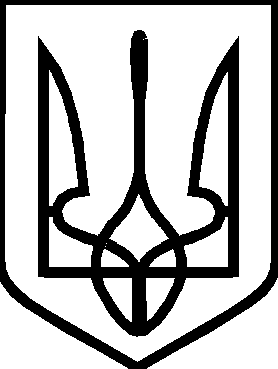 